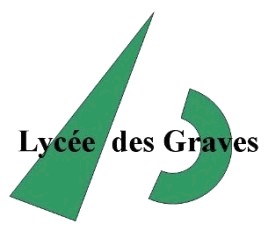 TARIFS DEMI PENSIONANNEE SCOLAIRE 2016/2017(en vigueur jusqu’au 31/12/2017)Forfait 5 jours		Forfait 4 jours1er trimestre		1er septembre au 31 décembre 2016			196,70 €			168 €2ème trimestre		1er janvier au 31 mars 2017 					182,65 €			150 €3ème trimestre		1er avril au 7 juillet 2017 					126,45 €			114 €														505,80 €			432 €